Plan dela za 8.abc, 1. skupina: torek, 05.05.2020E-Mail: mateja.arh@oskoroskabela.si BODITE LEPO!!!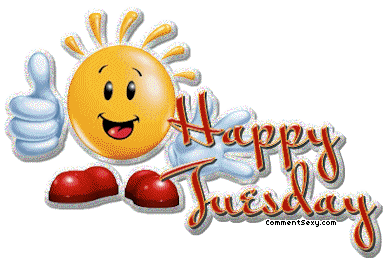 1. SPOROČILO UČENCEM:  počitnice so se končale in upam, da ste se spočili ter si nabrali moči za nadaljnje delo. Na koncu navodil imate seznam in datume govornih nastopov. Tisti, ki do sedaj niste oddali še ničesar, boste vprašani snov ( 2 in 3 enota). Pripravljajte se!!! Če imate kakršnakoli vprašanja na to temo, mi sporočite preko e-maila.2. POVABILO NA USTNO OCENJEVANJE ( GOVORNI NASTOP): 08.05. OB 10.00 URI!!!- to povabilo velja za učenko: Nika BohincMateja Arh is inviting you to a scheduled Zoom meeting.Topic: Class 8 / Oral presentationsTime: May 8, 2020 10:00 AM Belgrade, Bratislava, LjubljanaJoin Zoom Meetinghttps://us02web.zoom.us/j/85339371170Meeting ID: 853 3937 11703. PONOVITEV SNOVI:● skrbno preveri naloge za nazaj in s tem ponovi snov, ki smo jo delali pred počitnicami. ( navodila za 22.04. in 23.04.)4. NOVA SNOV: FURNITURE – POHIŠTVO●  preden se lotiš nalog, osveži svoje znanje na to temo s pomočjo videa.  https://www.youtube.com/watch?v=m27Cck_LGHc●  DZ str. 103 - 106 / naloge 12,14 ( iz te naloge le izpiši besedišče in ga prevedi),15, in 16 = reši ● DODATNA / NEOBVEZNA NALOGA: DZ str. 104 – naloga 13 = tisti, ki se boste te naloge lotili, mi pošljite dokaz o opravljeni nalogi.● v zvezek zapiši naslov FURNITURE in si iz nalog iz DZ-ja naredi slovarček besed, ki se nanašajo na pohištvo. Prevode najdeš v slovarčku 8 ali na spletu. Narejen slovarček besed poslikaj in pošlji na moj e-mail naslov do četrka, 07.05.!!! ( DZ str. 103 – 106)5. REŠITVE  ( 22.04., 23.04.)● UČB. str. 103/ naloga 3a● DZ str. 98Naloga 3:1 cooking; 2 washing; 3 hang out; 4 shopping; 5 ironing; 6 washing up; 7 hoovering; 8 dusting; 9 make; 10 clean; 11 water; 12 dry up; 13 cleaning; 14 wash; 15 sweep; 16 cut/mow; 17 rubbishNaloga 4:  poljubni odgovori1 My mum does. / The washing machine does. 2 We all do. / My mum does. 3 I do. 4 My mum does. / My sister does. 5 My mum does. 6 My dad does. 7 My grandma does. / My mum does. 8 My mum does.► DZ str. 133 / naloga 1 ( READING)1 F; 2 F; 3 T; 4 T; 5 T; 6 NG; 7 T; 8 T; 9 F/ NG; 10 T; 11 F► DZ str. 100 / naloga 6 ( poljubne rešitve, ki držijo za vsakega posameznika)► DZ str. 99-100 / naloga 5a + 5b ( dodatna naloga – prav tako poljubne rešitve)► DZ str. 101 / naloga 82 shopping; 3 puts ( everything) away; 4 empties; 5 cleans; 6 cleans; 7 cleans; 8 washing / laundry; 9 puts; 10 takes; 11 hangs (it) out; 12 cooks/makes; 13 washing – up; 14 ironing; 15 hoovering► DZ str. 103 / naloga 111 teens; 2 husband; 3 house; 4 dog; 5 twice; 6 pocket; 7 shopping; 8 ironing; 9 iron; 10 mess; 11 clothes; 12 floor; 13 tidy; 14 tank; 15 times; 16 dishwasher; 17 supermarket; 18 hoover; 19 yard; 20 leaves; 21 bowls; 22 loadsDatumi ocenjevanja:do the cooking / cook / make breakfast/lunch/dinnerkuhati/kuhati/ pripravljati zajtrk, kosilo, večerjodo the washingprati perilohang out the washingobesiti perilodo the shoppingiti nakupovatdo the ironinglikatido the washing up/wash uppomivati posododo the hooveringsesati do the dustingbrisati prahmake your bedpostiljati posteljoclean your shoesčistiti čevljewater the flowerszalivati rožedry the dishesbrisati posododo the cleaning/clean the housečistiti/čistiti hišosweep the yardpometati dvoriščewash the carprati avtocut the grass / mow the grasskositi travotake the rubbish out / empty the rubbish binodnesti smeti/izprazniti koš za smetiIME IN PRIIMEKDATUM IN URAZOOM1. Bašič Adis14.05. ob 11.002. Karišik Ajla14.05. ob 11.003. Mahalbašič Anida12.05. ob 10.004. Markovič Zoja12.05. ob 10.005. Milovanovič Nik12.05. ob 10.006. Mušič Nikola14.05. ob 11.007. Vikič Denis19.05. ob 12.008. Zupan Lea19.05. ob 12.009. Mladenov Benjamin11.05. ob 11.0010. Sivec Maja14.05. ob 12.0011. Todorovič Nemanja15.05. ob 10.0012. Bohinc Nika08.05. ob 10.00